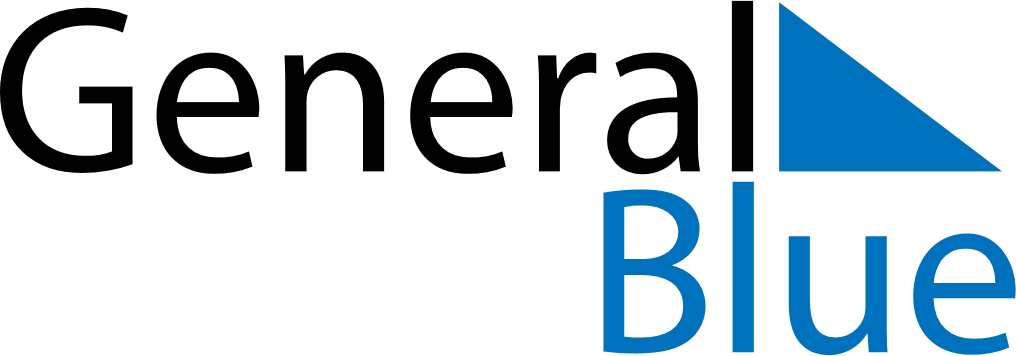 January 2028January 2028January 2028ColombiaColombiaMONTUEWEDTHUFRISATSUN12New Year’s Day345678910111213141516Epiphany171819202122232425262728293031